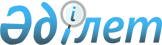 Атбасар аудандық мәслихатының 2011 жылғы 9 желтоқсандағы № 4С 40/2 "2012-2014 жылдарға арналған аудан бюджеті туралы" шешіміне өзгерістер енгізу туралы
					
			Күшін жойған
			
			
		
					Ақмола облысы Атбасар аудандық мәслихатының 2012 жылғы 11 мамырдағы № 5С 5/4 шешімі. Ақмола облысы Атбасар ауданының Әділет басқармасында 2012 жылғы 17 мамырда № 1-5-185 тіркелді. Қолданылу мерзімінің аяқталуына байланысты күші жойылды - (Ақмола облысы Атбасар аудандық мәслихатының 2014 жылғы 4 қарашадағы № 194 хатымен)      Ескерту. Қолданылу мерзімінің аяқталуына байланысты күші жойылды - (Ақмола облысы Атбасар аудандық мәслихатының 04.11.2014 № 194 хатымен).      РҚАО ескертпесі:

      Мәтінде авторлық орфография және пунктуация сақталған.

      Қазақстан Республикасының 2008 жылғы 4 желтоқсандағы Бюджет кодексінің 109 бабының 1 тармағына, «Қазақстан Республикасындағы жергілікті мемлекеттік басқару және өзін - өзі басқару туралы» Қазақстан Республикасының 2001 жылғы 23 қаңтардағы Заңының 6 бабының 1 тармағының 1) тармақшасына сәйкес, Атбасар аудандық мәслихаты ШЕШІМ ЕТТІ:



      1. Атбасар аудандық мәслихатының «2012 – 2014 жылдарға арналған аудан бюджеті туралы» 2011 жылғы 9 желтоқсандағы № 4С 40/2 (нормативтік құқықтық актілерді мемлекеттік тіркеудің Тізілімінде № 1-5-173 тіркелген, 2012 жылғы 27 қаңтардағы «Атбасар», «Простор» газеттерінде жарияланған) шешіміне келесі өзгерістер енгізілсін:

      1 тармақ жаңа редакцияда баяндалсын:

      «1. 2012 – 2014 жылдарға арналған аудан бюджеті 1, 2 және 3 қосымшаларына сәйкес, оның ішінде 2012 жылға келесі көлемде бекітілсін:

      1) кірістер – 3812496,1 мың теңге, оның ішінде:

      салықтық түсімдер бойынша – 846296,0 мың теңге;

      салықтық емес түсімдер бойынша – 39439,0 мың теңге;

      негізгі капиталды сатудан түсетін түсімдер бойынша – 28000,0 мың теңге;

      трансферттер түсімі бойынша – 2898761,1 мың теңге;

      2) шығындар – 3879291,6 мың теңге;

      3) таза бюджеттік кредиттеу – 129986,0 мың теңге;

      бюджеттік кредиттер – 131249,0 мың теңге;

      бюджеттік кредиттерді өтеу – 1263,0 мың теңге;

      4) қаржы активтерімен операциялар бойынша сальдо – 2400,0 мың теңге;

      қаржы активтерін сатып алу – 2400,0 мың теңге;

      мемлекеттің қаржы активтерін сатудан түсетін түсімдер – 0 мың теңге;

      5) бюджет тапшылығы (профициті) – (-199181,5) мың теңге;

      6) бюджет тапшылығын қаржыландыру (профицитін пайдалану) – 199181,5 мың теңге;

      қарыздар түсімі – 116989,0 мың теңге;

      қарыздарды өтеу – 1263,0 мың теңге;

      бюджет қаражатының пайдаланылатын қалдықтары – 83455,5 мың теңге.»;

      Атбасар аудандық мәслихатының «2012-2014 жылдарға арналған аудан бюджеті туралы» 2011 жылғы 9 желтоқсандағы № 4С 40/2 шешіміне 1, 4 қосымшалары осы шешімнің 1, 2 қосымшаларына сәйкес жаңа редакцияда баяндалсын.



      2. Осы шешім Ақмола облысының Әділет департаментінде мемлекеттік тіркелген күннен бастап күшіне енеді және 2012 жылдың 1 қаңтарынан қолданысқа енгізіледі.      Сессия төрағасы,

      Атбасар аудандық

      мәслихат хатшысының

      міндетін атқарушы                          Ивашин А.М.      «Келісілді» «СО      Атбасар ауданының әкімі                    Сағдиев Е.Б.

Атбасар аудандық

мәслихатының 2012 жылғы

11 мамырдағы № 5С 5/4

шешіміне 1 қосымша

Атбасар аудандық мәслихатының

2012 жылғы 11 мамырдағы

№ 5С 5/4 шешіміне

2 қосымша Аудандық маңызы бар қаланың, ауылдық

(селолық) округтің бюджеттік бағдарламалары
					© 2012. Қазақстан Республикасы Әділет министрлігінің «Қазақстан Республикасының Заңнама және құқықтық ақпарат институты» ШЖҚ РМК
				СанатыСанатыСанатыСанаты2012

жылСыныбыСыныбыСыныбы2012

жылІшкі сыныбыІшкі сыныбы2012

жылАтауы2012

жыл12345I. КІРІСТЕРI. КІРІСТЕРI. КІРІСТЕРI. КІРІСТЕР3 812 496,11САЛЫҚТЫҚ ТҮСІМДЕР846 296,001Табыс салығы73 916,02Жеке табыс салығы73 916,003Әлеуметтік салық472 592,01Әлеуметтік салық472 592,004Меншікке салынатын салықтар252 236,01Мүлікке салынатын салықтар160 709,03Жер салығы29 274,04Көлік құралдарына салынатын салық59 088,05Бірыңғай жер салығы3 165,005Тауарларға, жұмыстарға және қызметтерге салынатын iшкi салықтар40 600,02Акциздер7 432,03Табиғи және басқа да ресурстарды пайдаланғаны үшін түсетін түсімдер19 600,04Кәсіпкерлік және кәсіби қызметті жүргізгені үшін алынатын алымдар12 368,05Ойын бизнесіне салық1 200,008Заңдық мәнді іс-әрекеттерді жасағаны және (немесе) оған уәкілеттігі бар мемлекеттік органдар немесе лауазымды адамдар құжаттар бергені үшін алынатын міндетті төлемдер6 952,01Мемлекеттік баж6 952,02САЛЫҚТЫҚ ЕМЕС ТҮСІМДЕР39 439,001Мемлекеттік меншіктен түсетін кірістер3 579,01Мемлекеттік кәсіпорындардың таза кірісі бөлігінің түсімдері425,05Мемлекет меншігіндегі мүлікті жалға беруден түсетін кірістер3 154,002Мемлекеттік бюджеттен қаржыландырылатын мемлекеттік мекемелердің тауарларды (жұмыстарды, қызметтерді) өткізуінен түсетін түсімдер177,01Мемлекеттік бюджеттен қаржыландырылатын мемлекеттік мекемелердің тауарларды (жұмыстарды, қызметтерді) өткізуінен түсетін түсімдер177,004Мемлекеттік бюджеттен қаржыландырылатын, сондай-ақ Қазақстан Республикасы Ұлттық Банкінің бюджетінен (шығыстар сметасынан) ұсталатын және қаржыландырылатын мемлекеттік мекемелер салатын айыппұлдар, өсімпұлдар, санкциялар, өндіріп алулар34 613,01Мұнай секторы ұйымдарынан түсетін төлемдерді қоспағанда, мемлекеттік бюджеттен қаржыландырылатын, сондай-ақ Қазақстан Республикасы Ұлттық Банкінің бюджетінен (шығыстар сметасынан) ұсталатын және қаржыландырылатын мемлекеттік мекемелер салатын айыппұлдар, өсімпұлдар, санкциялар, өндіріп алулар34 613,006Басқа да салықтық емес түсімдер1 070,01Басқа да салықтық емес түсімдер1 070,03НЕГІЗГІ КАПИТАЛДЫ САТУДАН ТҮСЕТІН ТҮСІМДЕР28 000,003Жердi және материалдық емес активтердi сату28 000,01Жерді сату28 000,04ТРАНСФЕРТТЕРДІҢ ТҮСІМДЕРІ2 898 761,102Мемлекеттiк басқарудың жоғары тұрған органдарынан түсетiн трансферттер2 898 761,12Облыстық бюджеттен түсетін трансферттер2 898 761,1Ағымдағы нысаналы трансферттер395 416,1Нысаналы даму трансферттері1 155 821,0Субвенциялар1 347 524,0Функционалдық топФункционалдық топФункционалдық топФункционалдық топФункционалдық топ2012 жылБюджеттік бағдарламалардың әкiмшiсiБюджеттік бағдарламалардың әкiмшiсiБюджеттік бағдарламалардың әкiмшiсiБюджеттік бағдарламалардың әкiмшiсi2012 жылБағдарламаБағдарлама2012 жылАтауы2012 жыл122345II. ШығындарII. ШығындарII. ШығындарII. ШығындарII. Шығындар3 879 291,601Жалпы сипаттағы мемлекеттiк қызметтерЖалпы сипаттағы мемлекеттiк қызметтерЖалпы сипаттағы мемлекеттiк қызметтерЖалпы сипаттағы мемлекеттiк қызметтер217 774,801112112Аудан (облыстық маңызы бар қала) мәслихатының аппаратыАудан (облыстық маңызы бар қала) мәслихатының аппараты13 911,001112112001Аудан (облыстық маңызы бар қала) мәслихатының қызметін қамтамасыз ету жөніндегі қызметтер13 703,001112112003Мемлекеттік органның күрделі шығыстары208,001122122Аудан (облыстық маңызы бар қала) әкімінің аппаратыАудан (облыстық маңызы бар қала) әкімінің аппараты60 328,001122122001Аудан (облыстық маңызы бар қала) әкімінің қызметін қамтамасыз ету жөніндегі қызметтер60 328,001123123Қаладағы аудан, аудандық маңызы бар қала, кент, ауыл (село), ауылдық (селолық) округ әкімінің аппаратыҚаладағы аудан, аудандық маңызы бар қала, кент, ауыл (село), ауылдық (селолық) округ әкімінің аппараты114 945,801123123001Қаладағы аудан, аудандық маңызы бар қаланың, кент, ауыл (село), ауылдық (селолық) округ әкімінің қызметін қамтамасыз ету жөніндегі қызметтер113 425,801022Мемлекеттік органның күрделі шығыстары1 520,001459459Ауданның (облыстық маңызы бар қаланың) экономика және қаржы бөліміАуданның (облыстық маңызы бар қаланың) экономика және қаржы бөлімі28 590,001459459001Ауданның (облыстық маңызы бар қаланың) экономикалық саясатын қалыптастыру мен дамыту, мемлекеттік жоспарлау, бюджеттік атқару және коммуналдық меншігін басқару саласындағы мемлекеттік саясатты іске асыру жөніндегі қызметтер21 733,001459459003Салық салу мақсатында мүлікті бағалауды жүргізу816,001459459004Біржолғы талондарды беру жөніндегі жұмысты ұйымдастыру және біржолғы талондарды сатудан түскен сомаларды толық алынуын қамтамасыз ету5 109,001459459010Жекешелендіру, коммуналдық меншікті басқару, жекешелендіруден кейінгі қызмет және осыған байланысты дауларды реттеу600,001459459011Коммуналдық меншікке түскен мүлікті есепке алу, сақтау, бағалау және сату182,001459459015Мемлекеттік органның күрделі шығыстары150,002ҚорғанысҚорғанысҚорғанысҚорғаныс1 966,002122122Аудан (облыстық маңызы бар қала) әкімінің аппаратыАудан (облыстық маңызы бар қала) әкімінің аппараты1 966,002122122005Жалпыға бірдей әскери міндетті атқару шеңберіндегі іс-шаралар1 806,002122122007Аудандық (қалалық) ауқымдағы дала өрттерінің, сондай-ақ мемлекеттік өртке қарсы қызмет органдары құрылмаған елдi мекендерде өрттердің алдын алу және оларды сөндіру жөніндегі іс-шаралар160,003Қоғамдық тәртіп, қауіпсіздік, құқықтық, сот, қылмыстық-атқару қызметіҚоғамдық тәртіп, қауіпсіздік, құқықтық, сот, қылмыстық-атқару қызметіҚоғамдық тәртіп, қауіпсіздік, құқықтық, сот, қылмыстық-атқару қызметіҚоғамдық тәртіп, қауіпсіздік, құқықтық, сот, қылмыстық-атқару қызметі862,003458458Ауданның (облыстық маңызы бар қаланың) тұрғын үй-коммуналдық шаруашылығы, жолаушылар көлігі және автомобиль жолдары бөліміАуданның (облыстық маңызы бар қаланың) тұрғын үй-коммуналдық шаруашылығы, жолаушылар көлігі және автомобиль жолдары бөлімі862,003458458021Елдi мекендерде жол қозғалысы қауiпсiздiгін қамтамасыз ету862,004Бiлiм беруБiлiм беруБiлiм беруБiлiм беру2 126 047,204464464Ауданның (облыстық маңызы бар қаланың) білім бөліміАуданның (облыстық маңызы бар қаланың) білім бөлімі1 876 047,204464464001Жергілікті деңгейде білім беру саласындағы мемлекеттік саясатты іске асыру жөніндегі қызметтер7 873,004464464003Жалпы білім беру1 722 153,204464464004Ауданның (облыстық маңызы бар қаланың) мемлекеттік білім беру мекемелерінде білім беру жүйесін ақпараттандыру3 140,004464464005Ауданның (облыстық маңызы бар қаланың) мемлекеттік білім беру мекемелер үшін оқулықтар мен оқу-әдiстемелiк кешендерді сатып алу және жеткізу13 711,004464464006Балаларға қосымша білім беру50 668,004464464009Мектепке дейінгі тәрбиелеу мен оқытуды қамтамасыз ету27 955,004464464015Республикалық бюджеттен берілетін трансферттер есебінен жетім баланы (жетім балаларды) және ата-аналарының қамқорынсыз қалған баланы (балаларды) күтіп-ұстауға асыраушыларына ай сайынғы ақшалай қаражат төлемдері17 852,004464464020Республикалық бюджеттен берілетін трансферттер есебінен үйде оқытылатын мүгедек балаларды жабдықпен, бағдарламалық қамтыммен қамтамасыз ету800,004464464021Республикалық бюджеттен берілетін нысаналы трансферттер есебінен мектепке дейінгі ұйымдардың тәрбиешілеріне біліктілік санаты үшін қосымша ақының мөлшерін ұлғайту1 232,004464464064Республикалық бюджеттен берілетін трансферттер есебінен мектеп мұғалімдеріне біліктілік санаты үшін қосымша ақының мөлшерін ұлғайту30 663,004467467Ауданның (облыстық маңызы бар қаланың) құрылыс бөліміАуданның (облыстық маңызы бар қаланың) құрылыс бөлімі250 000,004467467037Білім беру объектілерін салу және реконструкциялау250 000,006Әлеуметтiк көмек және әлеуметтiк қамтамасыз етуӘлеуметтiк көмек және әлеуметтiк қамтамасыз етуӘлеуметтiк көмек және әлеуметтiк қамтамасыз етуӘлеуметтiк көмек және әлеуметтiк қамтамасыз ету140 478,006451451Ауданның (облыстық маңызы бар қаланың) жұмыспен қамту және әлеуметтік бағдарламалар бөліміАуданның (облыстық маңызы бар қаланың) жұмыспен қамту және әлеуметтік бағдарламалар бөлімі140 478,006451451001Жергілікті деңгейде жұмыспен қамтуды қамтамасыз ету және халық үшін әлеуметтік бағдарламаларды іске асыру саласындағы мемлекеттік саясатты іске асыру жөніндегі қызметтер18 907,006451451002Еңбекпен қамту бағдарламасы48 042,006451451004Ауылдық жерлерде тұратын денсаулық сақтау, білім беру, әлеуметтік қамтамасыз ету, мәдениет және спорт мамандарына отын сатып алуға Қазақстан Республикасының заңнамасына сәйкес әлеуметтік көмек көрсету1 158,006451451005Мемлекеттік атаулы әлеуметтік көмек2 115,006451451006Тұрғын үй көмегін көрсету8 343,006451451007Жергілікті өкілетті органдардың шешімі бойынша мұқтаж азаматтардың жекелеген топтарына әлеуметтік көмек14 008,006451451010Үйден тәрбиеленіп оқытылатын мүгедек балаларды материалдық қамтамасыз ету605,006451451014Мұқтаж азаматтарға үйде әлеуметтiк көмек көрсету11 689,00645145101618 жасқа дейінгі балаларға мемлекеттік жәрдемақылар12 829,006451451017Мүгедектерді оңалту жеке бағдарламасына сәйкес, мұқтаж мүгедектерді міндетті гигиеналық құралдармен және ымдау тілі мамандарының қызмет көрсетуін, жеке көмекшілермен қамтамасыз ету6 173,006451451011Жәрдемақыларды және басқа да әлеуметтік төлемдерді есептеу, төлеу мен жеткізу бойынша қызметтерге ақы төлеу313,006451451023Жұмыспен қамту орталықтарының қызметін қамтамасыз ету16 296,007Тұрғын үй-коммуналдық шаруашылықТұрғын үй-коммуналдық шаруашылықТұрғын үй-коммуналдық шаруашылықТұрғын үй-коммуналдық шаруашылық362 358,807464464Ауданның (облыстық маңызы бар қаланың) білім бөліміАуданның (облыстық маңызы бар қаланың) білім бөлімі91 444,007464464026Жұмыспен қамту-2020 бағдарламасы бойынша ауылдық елді мекендерді дамыту шеңберінде объектілерді жөндеу91 444,007467467Ауданның (облыстық маңызы бар қаланың) құрылыс бөліміАуданның (облыстық маңызы бар қаланың) құрылыс бөлімі233 476,007467467003Мемлекеттік коммуналдық тұрғын үй қорының тұрғын үйін жобалау, салу және (немесе) сатып алу13 000,007467467006Сумен жабдықтау және су беру жүйесін дамыту220 476,007123123Қаладағы аудан, аудандық маңызы бар қала, кент, ауыл (село), ауылдық (селолық) округ әкімінің аппаратыҚаладағы аудан, аудандық маңызы бар қала, кент, ауыл (село), ауылдық (селолық) округ әкімінің аппараты27 424,007123123008Елді мекендердің көшелерін жарықтандыру7 778,007123123009Елді мекендердің санитариясын қамтамасыз ету1 120,007123123010Жерлеу орындарын күтіп-ұстау және туысы жоқ адамдарды жерлеу675,007123123011Елді мекендерді абаттандыру мен көгалдандыру17 851,007458458Ауданның (облыстық маңызы бар қаланың) тұрғын үй-коммуналдық шаруашылығы, жолаушылар көлігі және автомобиль жолдары бөліміАуданның (облыстық маңызы бар қаланың) тұрғын үй-коммуналдық шаруашылығы, жолаушылар көлігі және автомобиль жолдары бөлімі10 014,807458458011Шағын қалаларды жылумен жабдықтауды үздіксіз қамтамасыз ету7 944,807458458031Кондоминиум объектілеріне техникалық паспорттар дайындау600,007458458033Инженерлік- коммуникациялық инфрақұрылымды жобалау, дамыту, жайластыру және (немесе) сатып алу1 470,008Мәдениет, спорт, туризм және ақпараттық кеңістiкМәдениет, спорт, туризм және ақпараттық кеңістiкМәдениет, спорт, туризм және ақпараттық кеңістiкМәдениет, спорт, туризм және ақпараттық кеңістiк294 808,408455455Ауданның (облыстық маңызы бар қаланың) мәдениет және тілдерді дамыту бөліміАуданның (облыстық маңызы бар қаланың) мәдениет және тілдерді дамыту бөлімі114 915,008455455001Жергілікті деңгейде тілдерді және мәдениетті дамыту саласындағы мемлекеттік саясатты іске асыру жөніндегі қызметтер6 482,008455455003Мәдени-демалыс жұмысын қолдау63 935,008455455006Аудандық (қалалық) кiтапханалардың жұмыс iстеуi41 546,008455455007Мемлекеттік тілді және Қазақстан халықтарының басқа да тілдерін дамыту2 952,008456456Ауданның (облыстық маңызы бар қаланың) ішкі саясат бөліміАуданның (облыстық маңызы бар қаланың) ішкі саясат бөлімі15 049,008456456001Жергілікті деңгейде ақпарат, мемлекеттілікті нығайту және азаматтардың әлеуметтік сенімділігін қалыптастыру саласында мемлекеттік саясатты іске асыру жөніндегі қызметтер4 608,008456456002Газеттер мен журналдар арқылы мемлекеттік ақпараттық саясат жүргізу жөніндегі қызметтер7 552,008456456005Телерадио хабарларын тарату арқылы мемлекеттік ақпараттық саясатты жүргізу жөніндегі қызметтер2 889,008465465Ауданның (облыстық маңызы бар қаланың) Дене шынықтыру және спорт бөліміАуданның (облыстық маңызы бар қаланың) Дене шынықтыру және спорт бөлімі14 594,408465465001Жергілікті деңгейде дене шынықтыру және спорт саласындағы мемлекеттік саясатты іске асыру жөніндегі қызметтер4 698,408465465006Аудандық (облыстық маңызы бар қалалық) деңгейде спорттық жарыстар өткiзу1 888,008465465007Әртүрлi спорт түрлерi бойынша ауданның (облыстық маңызы бар қаланың) құрама командаларының мүшелерiн дайындау және олардың облыстық спорт жарыстарына қатысуы8 008,008467467Ауданның (облыстық маңызы бар қаланың) құрылыс бөліміАуданның (облыстық маңызы бар қаланың) құрылыс бөлімі150 250,008467467008Cпорт және туризм объектілерін дамыту150 250,010Ауыл, су, орман, балық шаруашылығы, ерекше қорғалатын табиғи аумақтар, қоршаған ортаны және жануарлар дүниесін қорғау, жер қатынастарыАуыл, су, орман, балық шаруашылығы, ерекше қорғалатын табиғи аумақтар, қоршаған ортаны және жануарлар дүниесін қорғау, жер қатынастары38 351,110459459Ауданның (облыстық маңызы бар қаланың) экономика және қаржы бөліміАуданның (облыстық маңызы бар қаланың) экономика және қаржы бөлімі3 195,010459459099Мамандарды әлеуметтік қолдау жөніндегі шараларды іске асыру3 195,010473473Ауданның (облыстық маңызы бар қаланың) ветеринария бөліміАуданның (облыстық маңызы бар қаланың) ветеринария бөлімі18 865,110473473001Жергілікті деңгейде ветеринария саласындағы мемлекеттік саясатты іске асыру жөніндегі қызметтер5 755,110473473007Қаңғыбас иттер мен мысықтарды аулауды және жоюды ұйымдастыру270,010473473011Эпизоотияға қарсы іс-шаралар жүргізу12 840,010477477Ауданның (облыстық маңызы бар қаланың) ауыл шаруашылығы мен жер қатынастары бөліміАуданның (облыстық маңызы бар қаланың) ауыл шаруашылығы мен жер қатынастары бөлімі16 291,010477477001Жергілікті деңгейде ауыл шаруашылығы және жер қатынастары саласындағы мемлекеттік саясатты іске асыру жөніндегі қызметтер16 041,010477477010Жердi аймақтарға бөлу жөнiндегi жұмыстарды ұйымдастыру250,011Өнеркәсіп, сәулет, қала құрылысы және құрылыс қызметіӨнеркәсіп, сәулет, қала құрылысы және құрылыс қызметіӨнеркәсіп, сәулет, қала құрылысы және құрылыс қызметіӨнеркәсіп, сәулет, қала құрылысы және құрылыс қызметі11 828,011467467Ауданның (облыстық маңызы бар қаланың) құрылыс бөліміАуданның (облыстық маңызы бар қаланың) құрылыс бөлімі6 839,011467467001Жергілікті деңгейде құрылыс саласындағы мемлекеттік саясатты іске асыру жөніндегі қызметтер6 839,011468468Ауданның (облыстық маңызы бар қаланың) сәулет және қала құрылысы бөліміАуданның (облыстық маңызы бар қаланың) сәулет және қала құрылысы бөлімі4 989,011468468001Жергілікті деңгейде сәулет және қала құрылысы саласындағы мемлекеттік саясатты іске асыру жөніндегі қызметтер4 989,012Көлiк және коммуникацияКөлiк және коммуникацияКөлiк және коммуникацияКөлiк және коммуникация51 632,112123123Қаладағы аудан, аудандық маңызы бар қала, кент, ауыл (село), ауылдық (селолық) округ әкімінің аппаратыҚаладағы аудан, аудандық маңызы бар қала, кент, ауыл (село), ауылдық (селолық) округ әкімінің аппараты26 500,012123123013Аудандық маңызы бар қалаларда, кенттерде, ауылдарда (селоларда), ауылдық (селолық) округтерде автомобиль жолдарының жұмыс істеуін қамтамасыз ету26 500,0458458Ауданның (облыстық маңызы бар қаланың) тұрғын үй-коммуналдық шаруашылығы, жолаушылар көлігі және автомобиль жолдары бөлімі25 132,1023Автомобиль жолдарының жұмыс істеуін қамтамасыз ету25 132,113БасқаларБасқаларБасқаларБасқалар575 572,713458458Ауданның (облыстық маңызы бар қаланың) тұрғын үй-коммуналдық шаруашылығы, жолаушылар көлігі және автомобиль жолдары бөліміАуданның (облыстық маңызы бар қаланың) тұрғын үй-коммуналдық шаруашылығы, жолаушылар көлігі және автомобиль жолдары бөлімі10 046,713458458001Жергілікті деңгейде тұрғын үй-коммуналдық шаруашылығы, жолаушылар көлігі және автомобиль жолдары саласындағы мемлекеттік саясатты іске асыру жөніндегі қызметтер7 203,713458458013Мемлекеттік органдардың күрделі шығыстары160,013458458040Республикалық бюджеттен нысаналы трансферттер ретінде «Өңірлерді дамыту» бағдарламасы шеңберінде өңірлердің экономикалық дамуына жәрдемдесу жөніндегі шараларды іске асыруда ауылдық (селолық) округтарды жайластыру мәселелерін шешу үшін іс-шараларды іске асыру2 683,013459459Ауданның (облыстық маңызы бар қаланың) экономика және қаржы бөліміАуданның (облыстық маңызы бар қаланың) экономика және қаржы бөлімі16 000,013459459012Ауданның (облыстық маңызы бар қаланың) жергілікті атқарушы органының резерві16 000,013467467Ауданның (облыстық маңызы бар қаланың) құрылыс бөліміАуданның (облыстық маңызы бар қаланың) құрылыс бөлімі543 700,013467467077«Өңірлерді дамыту» бағдарламасы шеңберінде инженерлік инфрақұрылымын дамыту543 700,013469469Ауданның (облыстық маңызы бар қаланың) кәсіпкерлік бөліміАуданның (облыстық маңызы бар қаланың) кәсіпкерлік бөлімі5 826,013469469001Жергілікті деңгейде кәсіпкерлік пен өнеркәсіпті дамыту саласындағы мемлекеттік саясатты іске асыру жөніндегі қызметтер5 267,013469469003Кәсіпкерлік қызметті қолдау559,015Трансферттер57 612,515459459Ауданның (облыстық маңызы бар қаланың) экономика және қаржы бөлімі57 612,515459459006Пайдаланылмаған (толық пайдаланылмаған) нысаналы трансферттерді қайтару57 612,5III. Таза бюджеттік кредиттеуIII. Таза бюджеттік кредиттеуIII. Таза бюджеттік кредиттеуIII. Таза бюджеттік кредиттеуIII. Таза бюджеттік кредиттеу129 986,0Бюджеттік кредиттерБюджеттік кредиттерБюджеттік кредиттерБюджеттік кредиттерБюджеттік кредиттер131 249,010Ауыл, су, орман, балық шаруашылығы, ерекше қорғалатын табиғи аумақтар, қоршаған ортаны және жануарлар дүниесін қорғау, жер қатынастарыАуыл, су, орман, балық шаруашылығы, ерекше қорғалатын табиғи аумақтар, қоршаған ортаны және жануарлар дүниесін қорғау, жер қатынастарыАуыл, су, орман, балық шаруашылығы, ерекше қорғалатын табиғи аумақтар, қоршаған ортаны және жануарлар дүниесін қорғау, жер қатынастарыАуыл, су, орман, балық шаруашылығы, ерекше қорғалатын табиғи аумақтар, қоршаған ортаны және жануарлар дүниесін қорғау, жер қатынастары31 249,010459459Ауданның (облыстық маңызы бар қаланың) экономика және қаржы бөліміАуданның (облыстық маңызы бар қаланың) экономика және қаржы бөлімі31 249,010459459018Мамандарды әлеуметтік қолдау шараларын іске асыруға берілетін бюджеттік кредиттер31 249,013БасқаларБасқаларБасқаларБасқалар100 000,013458458Ауданның (облыстық маңызы бар қаланың) тұрғын үй-коммуналдық шаруашылығы, жолаушылар көлігі және автомобиль жолдары бөліміАуданның (облыстық маңызы бар қаланың) тұрғын үй-коммуналдық шаруашылығы, жолаушылар көлігі және автомобиль жолдары бөлімі100 000,013458458039Кондоминиум объектілерінің жалпы мүлкін жөндеу жүргізуге арналған бюджеттік кредиттер100 000,0Бюджеттiк кредиттердi өтеуБюджеттiк кредиттердi өтеуБюджеттiк кредиттердi өтеуБюджеттiк кредиттердi өтеуБюджеттiк кредиттердi өтеу1 263,05Бюджеттiк кредиттердi өтеуБюджеттiк кредиттердi өтеуБюджеттiк кредиттердi өтеуБюджеттiк кредиттердi өтеу1 263,0501Бюджеттiк кредиттердi өтеуБюджеттiк кредиттердi өтеуБюджеттiк кредиттердi өтеу1 263,050111Мемлекеттік бюджеттен берілген бюджеттік кредиттерді өтеу1 263,0IV. Қаржы активтерімен операциялар бойынша сальдоIV. Қаржы активтерімен операциялар бойынша сальдоIV. Қаржы активтерімен операциялар бойынша сальдоIV. Қаржы активтерімен операциялар бойынша сальдоIV. Қаржы активтерімен операциялар бойынша сальдо2 400,0Қаржы активтерiн сатып алуҚаржы активтерiн сатып алуҚаржы активтерiн сатып алуҚаржы активтерiн сатып алуҚаржы активтерiн сатып алу2 400,013БасқаларБасқаларБасқаларБасқалар2 400,013458458Ауданның (облыстық маңызы бар қаланың) экономика және қаржы бөліміАуданның (облыстық маңызы бар қаланың) экономика және қаржы бөлімі2 400,013458458065Заңды тұлғалардың жарғылық капиталын қалыптастыру немесе ұлғайту2 400,0Мемлекеттің қаржы активтерiн сатудан түсетiн түсiмдерМемлекеттің қаржы активтерiн сатудан түсетiн түсiмдерМемлекеттің қаржы активтерiн сатудан түсетiн түсiмдерМемлекеттің қаржы активтерiн сатудан түсетiн түсiмдерМемлекеттің қаржы активтерiн сатудан түсетiн түсiмдер0,0V. Бюджет тапшылығы (профициті)V. Бюджет тапшылығы (профициті)V. Бюджет тапшылығы (профициті)V. Бюджет тапшылығы (профициті)V. Бюджет тапшылығы (профициті)-199 181,5VI. Бюджет тапшылығын қаржыландыру (профицитін пайдалану)VI. Бюджет тапшылығын қаржыландыру (профицитін пайдалану)VI. Бюджет тапшылығын қаржыландыру (профицитін пайдалану)VI. Бюджет тапшылығын қаржыландыру (профицитін пайдалану)VI. Бюджет тапшылығын қаржыландыру (профицитін пайдалану)199 181,5Қарыздар түсіміҚарыздар түсіміҚарыздар түсіміҚарыздар түсіміҚарыздар түсімі116 989,07Қарыздар түсіміҚарыздар түсіміҚарыздар түсіміҚарыздар түсімі116 989,0701Мемлекеттік ішкі қарыздарМемлекеттік ішкі қарыздарМемлекеттік ішкі қарыздар116 989,07012Қарыз алу келісім-шарттарыҚарыз алу келісім-шарттары116 989,0Қарыздарды өтеуҚарыздарды өтеуҚарыздарды өтеуҚарыздарды өтеуҚарыздарды өтеу1 263,016Қарыздарды өтеуҚарыздарды өтеуҚарыздарды өтеуҚарыздарды өтеу1 263,016459459Ауданның (облыстық маңызы бар қаланың) экономика және қаржы бөліміАуданның (облыстық маңызы бар қаланың) экономика және қаржы бөлімі1 263,016459459005Жергілікті атқарушы органның жоғары тұрған бюджет алдындағы борышын өтеу1 263,0Бюджет қаражаттарының пайдаланылатын қалдықтарыБюджет қаражаттарының пайдаланылатын қалдықтарыБюджет қаражаттарының пайдаланылатын қалдықтарыБюджет қаражаттарының пайдаланылатын қалдықтарыБюджет қаражаттарының пайдаланылатын қалдықтары83 455,58Бюджет қаражаттарының пайдаланылатын қалдықтарыБюджет қаражаттарының пайдаланылатын қалдықтарыБюджет қаражаттарының пайдаланылатын қалдықтарыБюджет қаражаттарының пайдаланылатын қалдықтары83 455,5801Бюджет қаражаты қалдықтарыБюджет қаражаты қалдықтарыБюджет қаражаты қалдықтары83 455,58011Бюджет қаражатының бос қалдықтарыБюджет қаражатының бос қалдықтары83 455,5Функционалдық топФункционалдық топФункционалдық топФункционалдық топ2012 жылБюджеттік бағдарламалардың әкiмшiсiБюджеттік бағдарламалардың әкiмшiсiБюджеттік бағдарламалардың әкiмшiсi2012 жылБағдарламаБағдарлама2012 жылАтауы2012 жыл12345БарлығыБарлығыБарлығыБарлығы168 869,801Жалпы сипаттағы мемлекеттiк қызметтерЖалпы сипаттағы мемлекеттiк қызметтерЖалпы сипаттағы мемлекеттiк қызметтер114 945,801123Атбасар ауданының Борисовка селолық округі әкімінің аппаратыАтбасар ауданының Борисовка селолық округі әкімінің аппараты6 703,901123001Қаладағы аудан, аудандық маңызы бар қаланың, кент, ауыл (село), ауылдық (селолық) округ әкімінің қызметін қамтамасыз ету жөніндегі қызметтер6 703,901123Атбасар ауданының Есенкелді ауылдық округі әкімінің аппаратыАтбасар ауданының Есенкелді ауылдық округі әкімінің аппараты6 084,001123001Қаладағы аудан, аудандық маңызы бар қаланың, кент, ауыл (село), ауылдық (селолық) округ әкімінің қызметін қамтамасыз ету жөніндегі қызметтер6 084,001123Атбасар ауданының Макеевка селолық округі әкімінің аппаратыАтбасар ауданының Макеевка селолық округі әкімінің аппараты6 087,901123001Қаладағы аудан, аудандық маңызы бар қаланың, кент, ауыл (село), ауылдық (селолық) округ әкімінің қызметін қамтамасыз ету жөніндегі қызметтер6 087,901123Атбасар ауданының Мариновка селолық округі әкімінің аппаратыАтбасар ауданының Мариновка селолық округі әкімінің аппараты7 789,901123001Қаладағы аудан, аудандық маңызы бар қаланың, кент, ауыл (село), ауылдық (селолық) округ әкімінің қызметін қамтамасыз ету жөніндегі қызметтер7 789,901123Атбасар ауданының Новоалександровка селолық округі әкімінің аппаратыАтбасар ауданының Новоалександровка селолық округі әкімінің аппараты5 988,901123001Қаладағы аудан, аудандық маңызы бар қаланың, кент, ауыл (село), ауылдық (селолық) округ әкімінің қызметін қамтамасыз ету жөніндегі қызметтер5 988,901123Атбасар ауданының Новоселский селолық округі әкімінің аппаратыАтбасар ауданының Новоселский селолық округі әкімінің аппараты7 783,901123001Қаладағы аудан, аудандық маңызы бар қаланың, кент, ауыл (село), ауылдық (селолық) округ әкімінің қызметін қамтамасыз ету жөніндегі қызметтер7 783,901123Атбасар ауданының Октябрь селолық округі әкімінің аппаратыАтбасар ауданының Октябрь селолық округі әкімінің аппараты5 936,001123001Қаладағы аудан, аудандық маңызы бар қаланың, кент, ауыл (село), ауылдық (селолық) округ әкімінің қызметін қамтамасыз ету жөніндегі қызметтер5 936,001123Атбасар ауданының Покровка селолық округі әкімінің аппаратыАтбасар ауданының Покровка селолық округі әкімінің аппараты6 970,901123001Қаладағы аудан, аудандық маңызы бар қаланың, кент, ауыл (село), ауылдық (селолық) округ әкімінің қызметін қамтамасыз ету жөніндегі қызметтер6 970,901123Атбасар ауданының Полтавка селолық округі әкімінің аппаратыАтбасар ауданының Полтавка селолық округі әкімінің аппараты6 111,901123001Қаладағы аудан, аудандық маңызы бар қаланың, кент, ауыл (село), ауылдық (селолық) округ әкімінің қызметін қамтамасыз ету жөніндегі қызметтер6 111,901123Атбасар ауданының Сепе селолық округі әкімінің аппаратыАтбасар ауданының Сепе селолық округі әкімінің аппараты7 363,201123001Қаладағы аудан, аудандық маңызы бар қаланың, кент, ауыл (село), ауылдық (селолық) округ әкімінің қызметін қамтамасыз ету жөніндегі қызметтер5 843,201022Мемлекеттік органның күрделі шығыстары1 520,001123Атбасар ауданының Сергеевка селолық округі әкімінің аппаратыАтбасар ауданының Сергеевка селолық округі әкімінің аппараты7 129,601123001Қаладағы аудан, аудандық маңызы бар қаланың, кент, ауыл (село), ауылдық (селолық) округ әкімінің қызметін қамтамасыз ету жөніндегі қызметтер7 129,601123Атбасар ауданының Сочинский селолық округі әкімінің аппаратыАтбасар ауданының Сочинский селолық округі әкімінің аппараты5 911,001123001Қаладағы аудан, аудандық маңызы бар қаланың, кент, ауыл (село), ауылдық (селолық) округ әкімінің қызметін қамтамасыз ету жөніндегі қызметтер5 911,001123Атбасар ауданының Тельман селолық округі әкімінің аппаратыАтбасар ауданының Тельман селолық округі әкімінің аппараты7 176,901123001Қаладағы аудан, аудандық маңызы бар қаланың, кент, ауыл (село), ауылдық (селолық) округ әкімінің қызметін қамтамасыз ету жөніндегі қызметтер7 176,901123Атбасар ауданының Шұңқыркөл селолық округі әкімінің аппаратыАтбасар ауданының Шұңқыркөл селолық округі әкімінің аппараты6 371,901123001Қаладағы аудан, аудандық маңызы бар қаланың, кент, ауыл (село), ауылдық (селолық) округ әкімінің қызметін қамтамасыз ету жөніндегі қызметтер6 371,901123Атбасар ауданының Ярославка селолық округі әкімінің аппаратыАтбасар ауданының Ярославка селолық округі әкімінің аппараты7 345,901123001Қаладағы аудан, аудандық маңызы бар қаланың, кент, ауыл (село), ауылдық (селолық) округ әкімінің қызметін қамтамасыз ету жөніндегі қызметтер7 345,901123Атбасар ауданының Атбасар қаласы әкімінің аппаратыАтбасар ауданының Атбасар қаласы әкімінің аппараты14 190,001123001Қаладағы аудан, аудандық маңызы бар қаланың, кент, ауыл (село), ауылдық (селолық) округ әкімінің қызметін қамтамасыз ету жөніндегі қызметтер14 190,007Тұрғын үй-коммуналдық шаруашылықТұрғын үй-коммуналдық шаруашылықТұрғын үй-коммуналдық шаруашылық27 424,007123Атбасар ауданының Мариновка селолық округі әкімінің аппаратыАтбасар ауданының Мариновка селолық округі әкімінің аппараты1 000,007123008Елді мекендердің көшелерін жарықтандыру1 000,007123Атбасар ауданының Атбасар қаласы әкімінің аппаратыАтбасар ауданының Атбасар қаласы әкімінің аппараты26 424,007123008Елді мекендердің көшелерін жарықтандыру6 778,007123009Елді мекендердің санитариясын қамтамасыз ету1 120,007123010Жерлеу орындарын күтіп-ұстау және туысы жоқ адамдарды жерлеу675,007123011Елді мекендерді абаттандыру мен көгалдандыру17 851,012Көлiк және коммуникацияКөлiк және коммуникацияКөлiк және коммуникация26 500,012123Атбасар ауданының Октябрь селолық округі әкімінің аппаратыАтбасар ауданының Октябрь селолық округі әкімінің аппараты1 000,012123013Аудандық маңызы бар қалаларда, кенттерде, ауылдарда (селоларда), ауылдық (селолық) округтерде автомобиль жолдарының жұмыс істеуін қамтамасыз ету1 000,012123Атбасар ауданының Тельман селолық округі әкімінің аппаратыАтбасар ауданының Тельман селолық округі әкімінің аппараты1 000,012123013Аудандық маңызы бар қалаларда, кенттерде, ауылдарда (селоларда), ауылдық (селолық) округтерде автомобиль жолдарының жұмыс істеуін қамтамасыз ету1 000,012123Атбасар ауданының Атбасар қаласы әкімінің аппаратыАтбасар ауданының Атбасар қаласы әкімінің аппараты24 500,012123013Аудандық маңызы бар қалаларда, кенттерде, ауылдарда (селоларда), ауылдық (селолық) округтерде автомобиль жолдарының жұмыс істеуін қамтамасыз ету24 500,0